instagram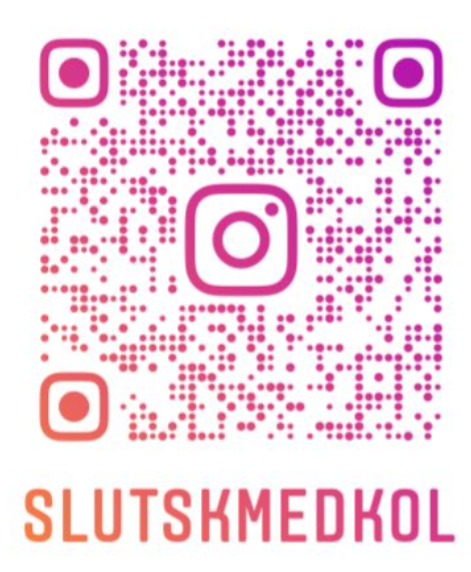 Telegram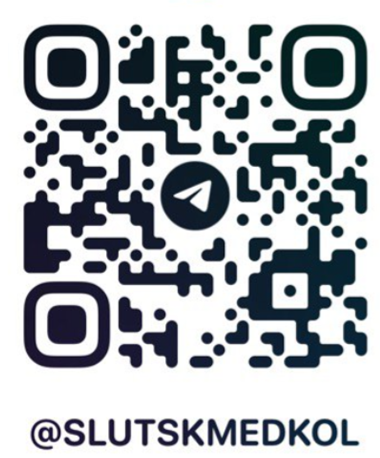 Vk.com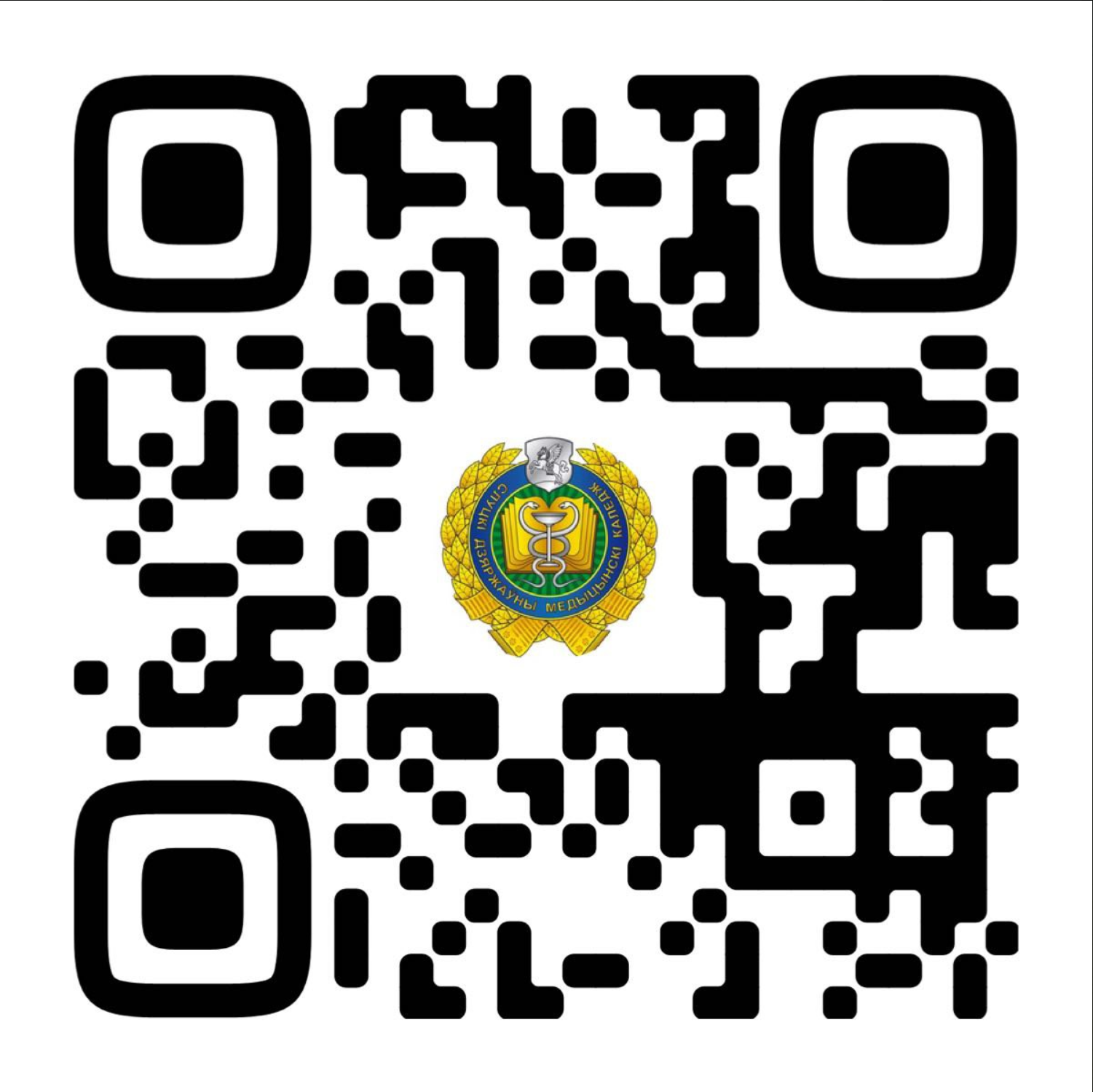 tiktok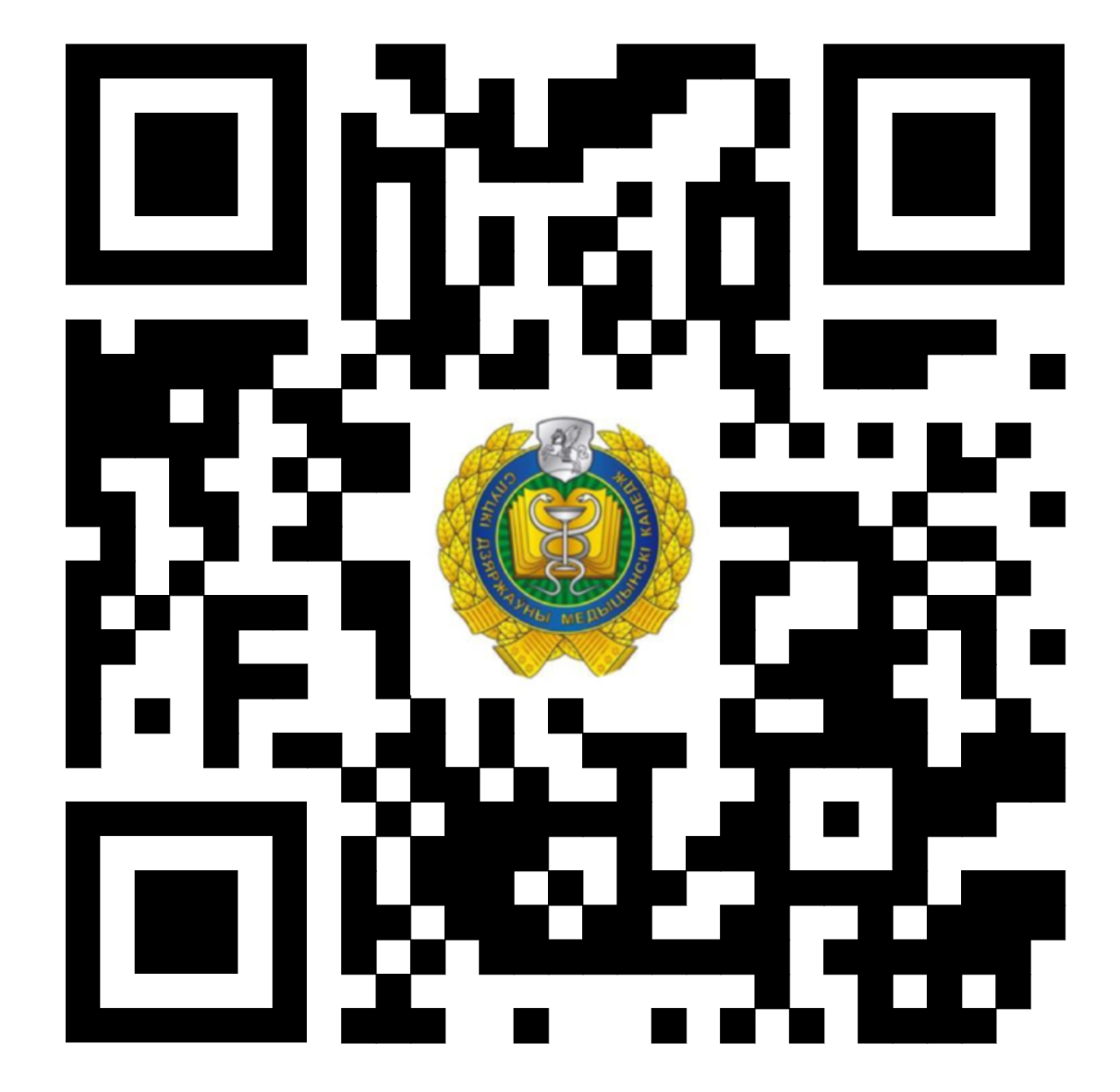 https://slutskmedkol.by/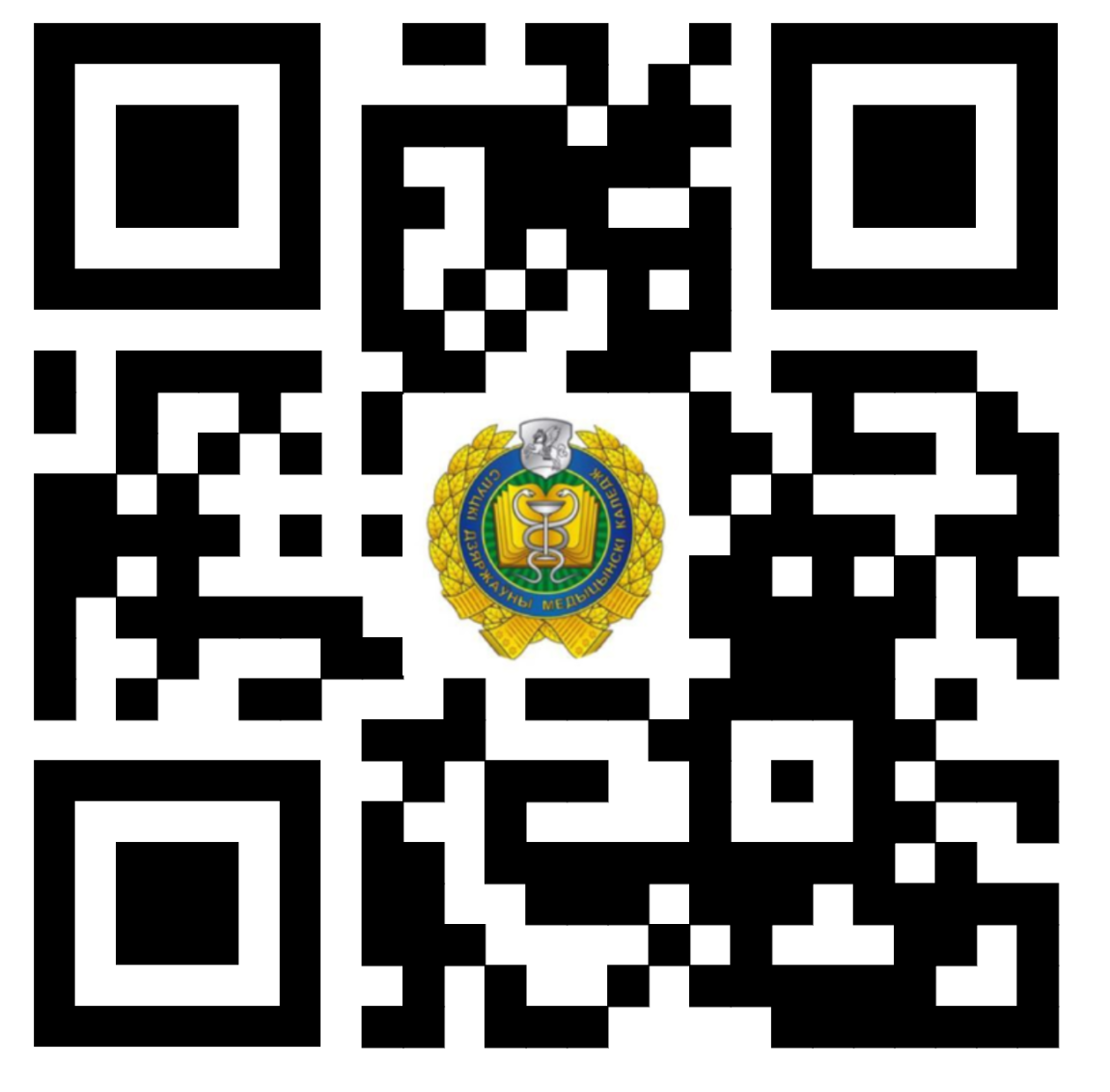 